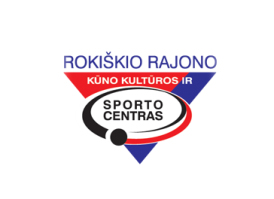                                                                DALYVAUSIME, ORGANIZUOSIME, VYKDYSIME 2019 m.     kovo  11-17 d. d.                                                                                                                    P   L   A   N   A   S  www.rokiskiosportas.lt Direktorius                                                                   Augutis Kriukelis                                                                                                                                                                                                                                                                                                                                                                                                                                                                                                                                                                                                                                                                                                                                                                                                                     DATALAIKASRENGINIO     PAVADINIMASVIETAATSAKINGAS03-1110.30Utenos apskrities 2003-04 m. gim. mažojo futbolo pirmenybių IV turas‚Romuvos“ padal.E. Ščiuplys03-1217.00JUVENTUS LYGA  ROKIŠKIS - UKMERGĖKKSC sp. salėA. Navickas03-1316.00Mokomoji ledo ritulio treniruotėPanevėžys G. Fitingov03-1317.00Lietuvos moksleivių krepšinio lyga U-18, 3 atkrintamosios varžybos ALYTAUS SRC – ROKIŠKIO KKSCAlytusG. Markevičius03-1318.30Regionų krepšinio lyga (atkrintamosios) PANEVĖŽIO „LIETKABELIS 2“ – ROKIŠKIO „FENIKSAS“PanevėžysN.Šiupinis03-1415.00Aukštaitijos regiono  vaikų krepšinio  U-10 lygaPanevėžysM. Karaliūnas03-1417.00Nacionalinė vaikų ledo ritulio lyga U-12Elektrėnai L. Rakūnas03-1511.00Lietuvos mokyklų žaidynių tarpzoninės šaudymo varžybosKKSC šaudyklaG. Kublickas03-1512.00Lietuvos jaunučių ( 2004-2005 m. gim. ) lengvosios atletikos trikovių komandinis čempionatasŠiauliai R. Šinkūnas03-1610.00Baltijos šalių  paplūdimio tinklinio čempionatasKaunas A. Dilys03-1611.00Lietuvos mokyklų žaidynių tarpzoninės „Drąsūs, stiprūs, vikrūs“ varžybosJ.T.Vaižganto  gimn.V.Savickas, R. Beconis03-1611.00Tarptautinis atviras Baltijos šalių dziudo turnyrasVilnius G.Čečienė03-1613.00Regionų krepšinio lyga (atkrintamosios) ROKIŠKIO „FENIKSAS“ – PANEVĖŽIO „LIETKABELIS 2“KKSC sp. salėN. Šiupinis03-1712.00Rokiškio rajono krepšinio lyga. Finalinė dienaKKSC sp. salėM. Karaliūnas